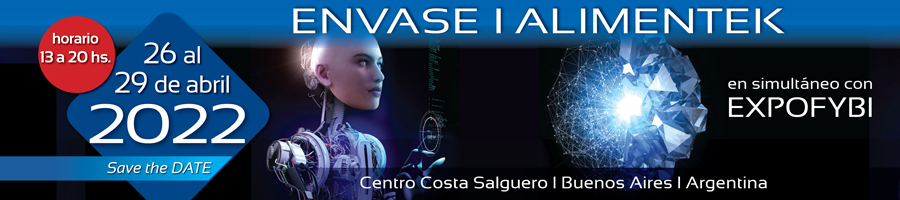 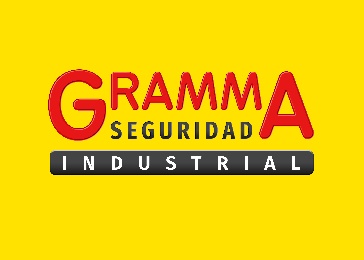 GRAMMA SEGURIDAD INDUSTRIAL PRESENTE EN ENVASE ALIMENTEK 2022
GRAMMA es una empresa dedicada a la comercialización de EPP (elementos de protección personal) y asesoría de prevención contra incendio líder en el mercado.Sus productos y servicios están auditados y certificados por entes externos de prestigio mundial: IRAM, BUREAU VERITAS, NFPA, OPDS, BAC.Cuentan con profesionales idóneos para los servicios: mantenimiento de extintores, mantenimiento de instalaciones fijas contra incendio y sistemas de detección.Es una empresa familiar donde el aspecto humano tiene un gran peso en el desempeño y quehaceres diarios. Cuentan con un asesoramiento comercial impecable para detectar el mejor producto, un seguimiento en toda la gestión y un servicio de post venta para dejar satisfechas todas sus expectativas.La página web está dirigida a empresas del sector público, privado, comercios, administraciones y consorcios. No dude en contactarlos.www.grammaseguridad.com.ar
info@grammaseguridad.com.ar